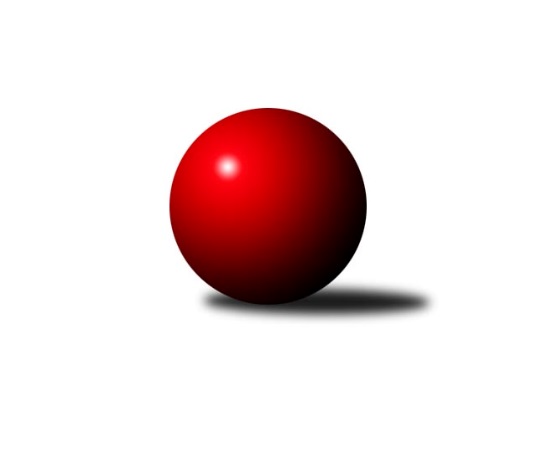 Č.16Ročník 2023/2024	23.5.2024 Východočeská soutěž skupina A 2023/2024Statistika 16. kolaTabulka družstev:		družstvo	záp	výh	rem	proh	skore	sety	průměr	body	plné	dorážka	chyby	1.	Červený Kostelec C	16	11	0	5	151 : 105 	(98.5 : 79.5)	2458	22	1729	728	52.9	2.	Vrchlabí C	16	9	0	7	141 : 115 	(99.5 : 88.5)	2430	18	1719	712	58.3	3.	Dobruška B	16	6	0	10	116 : 140 	(88.5 : 93.5)	2447	12	1716	731	58.9	4.	Rokytnice C	16	6	0	10	104 : 152 	(75.5 : 100.5)	2379	12	1710	669	69.1Tabulka doma:		družstvo	záp	výh	rem	proh	skore	sety	průměr	body	maximum	minimum	1.	Červený Kostelec C	8	8	0	0	97 : 31 	(55.5 : 26.5)	2608	16	2675	2519	2.	Vrchlabí C	8	6	0	2	86 : 42 	(57.0 : 39.0)	2404	12	2485	2244	3.	Dobruška B	8	3	0	5	58 : 70 	(40.5 : 47.5)	2405	6	2498	2277	4.	Rokytnice C	8	3	0	5	55 : 73 	(46.5 : 49.5)	2398	6	2504	2328Tabulka venku:		družstvo	záp	výh	rem	proh	skore	sety	průměr	body	maximum	minimum	1.	Dobruška B	8	3	0	5	58 : 70 	(48.0 : 46.0)	2461	6	2559	2328	2.	Vrchlabí C	8	3	0	5	55 : 73 	(42.5 : 49.5)	2439	6	2539	2259	3.	Červený Kostelec C	8	3	0	5	54 : 74 	(43.0 : 53.0)	2408	6	2513	2321	4.	Rokytnice C	8	3	0	5	49 : 79 	(29.0 : 51.0)	2373	6	2524	2285Tabulka podzimní části:		družstvo	záp	výh	rem	proh	skore	sety	průměr	body	doma	venku	1.	Červený Kostelec C	9	7	0	2	93 : 51 	(59.5 : 38.5)	2453	14 	5 	0 	0 	2 	0 	2	2.	Vrchlabí C	9	6	0	3	91 : 53 	(58.5 : 47.5)	2444	12 	4 	0 	0 	2 	0 	3	3.	Dobruška B	9	3	0	6	56 : 88 	(46.0 : 60.0)	2429	6 	2 	0 	3 	1 	0 	3	4.	Rokytnice C	9	2	0	7	48 : 96 	(40.0 : 58.0)	2358	4 	1 	0 	3 	1 	0 	4Tabulka jarní části:		družstvo	záp	výh	rem	proh	skore	sety	průměr	body	doma	venku	1.	Červený Kostelec C	7	4	0	3	58 : 54 	(39.0 : 41.0)	2465	8 	3 	0 	0 	1 	0 	3 	2.	Rokytnice C	7	4	0	3	56 : 56 	(35.5 : 42.5)	2397	8 	2 	0 	2 	2 	0 	1 	3.	Dobruška B	7	3	0	4	60 : 52 	(42.5 : 33.5)	2468	6 	1 	0 	2 	2 	0 	2 	4.	Vrchlabí C	7	3	0	4	50 : 62 	(41.0 : 41.0)	2400	6 	2 	0 	2 	1 	0 	2 Zisk bodů pro družstvo:		jméno hráče	družstvo	body	zápasy	v %	dílčí body	sety	v %	1.	Vladimír Vodička 	Červený Kostelec C 	26	/	16	(81%)		/		(%)	2.	Jiří Slavík 	Dobruška B 	22	/	13	(85%)		/		(%)	3.	Martina Fejfarová 	Vrchlabí C 	22	/	15	(73%)		/		(%)	4.	Jiří Jiránek 	Červený Kostelec C 	21	/	13	(81%)		/		(%)	5.	Zdeněk Novotný nejst.	Rokytnice C 	20	/	15	(67%)		/		(%)	6.	Jindřich Kašpar 	Červený Kostelec C 	18	/	15	(60%)		/		(%)	7.	Eva Fajstavrová 	Vrchlabí C 	16	/	10	(80%)		/		(%)	8.	Marie Frydrychová 	Dobruška B 	16	/	14	(57%)		/		(%)	9.	Jaroslav Lux 	Vrchlabí C 	16	/	14	(57%)		/		(%)	10.	František Adamů st.	Červený Kostelec C 	14	/	9	(78%)		/		(%)	11.	Jana Votočková 	Vrchlabí C 	14	/	10	(70%)		/		(%)	12.	Josef Lejp 	Dobruška B 	14	/	12	(58%)		/		(%)	13.	Tomáš Jeníček 	Dobruška B 	12	/	13	(46%)		/		(%)	14.	Jan Stejskal 	Vrchlabí C 	11	/	12	(46%)		/		(%)	15.	Josef Petera 	Dobruška B 	10	/	12	(42%)		/		(%)	16.	Jan Řebíček 	Rokytnice C 	10	/	13	(38%)		/		(%)	17.	Pavel Janko 	Červený Kostelec C 	10	/	14	(36%)		/		(%)	18.	Zuzana Tulková 	Rokytnice C 	10	/	14	(36%)		/		(%)	19.	Zdeněk Novotný st.	Rokytnice C 	8	/	4	(100%)		/		(%)	20.	Josef Rychtář 	Vrchlabí C 	8	/	5	(80%)		/		(%)	21.	Radek Novák 	Rokytnice C 	8	/	8	(50%)		/		(%)	22.	Petr Havlík 	Dobruška B 	8	/	13	(31%)		/		(%)	23.	Antonín Škoda 	Červený Kostelec C 	8	/	14	(29%)		/		(%)	24.	Miloš Janoušek 	Rokytnice C 	8	/	14	(29%)		/		(%)	25.	Vladimír Škoda 	Rokytnice C 	6	/	5	(60%)		/		(%)	26.	Vladimír Šťastník 	Vrchlabí C 	6	/	6	(50%)		/		(%)	27.	Milan Hašek 	Dobruška B 	6	/	10	(30%)		/		(%)	28.	Tomáš Ladnar 	Červený Kostelec C 	4	/	3	(67%)		/		(%)	29.	Magdalena Šírová 	Rokytnice C 	4	/	3	(67%)		/		(%)	30.	Jiří Frinta 	Dobruška B 	4	/	5	(40%)		/		(%)	31.	Jan Vaníček 	Vrchlabí C 	4	/	6	(33%)		/		(%)	32.	Petr Kynčl 	Vrchlabí C 	4	/	7	(29%)		/		(%)	33.	Zdeněk Kejzlar 	Červený Kostelec C 	4	/	7	(29%)		/		(%)	34.	Filip Ladnar 	Červený Kostelec C 	2	/	1	(100%)		/		(%)	35.	Eva Novotná 	Rokytnice C 	2	/	3	(33%)		/		(%)	36.	Jan Lutz 	Rokytnice C 	2	/	6	(17%)		/		(%)	37.	Radek Dostál 	Vrchlabí C 	0	/	1	(0%)		/		(%)	38.	Roman Zweifelhofer 	Červený Kostelec C 	0	/	3	(0%)		/		(%)	39.	Tomáš Frinta 	Dobruška B 	0	/	3	(0%)		/		(%)	40.	Josef Glos 	Vrchlabí C 	0	/	5	(0%)		/		(%)	41.	Milan Vaškovič 	Rokytnice C 	0	/	7	(0%)		/		(%)Průměry na kuželnách:		kuželna	průměr	plné	dorážka	chyby	výkon na hráče	1.	Č. Kostelec, 1-2	2536	1789	747	57.7	(422.7)	2.	Rokytnice, 1-2	2416	1699	717	60.8	(402.7)	3.	Dobruška, 1-2	2407	1704	702	60.8	(401.2)	4.	Vrchlabí, 1-4	2378	1675	703	60.0	(396.4)Nejlepší výkony na kuželnách:Č. Kostelec, 1-2Červený Kostelec C	2675	5. kolo	Jindřich Kašpar 	Červený Kostelec C	511	13. koloČervený Kostelec C	2660	3. kolo	Jiří Slavík 	Dobruška B	510	5. koloČervený Kostelec C	2623	9. kolo	Jiří Jiránek 	Červený Kostelec C	496	5. koloČervený Kostelec C	2616	1. kolo	Vladimír Šťastník 	Vrchlabí C	493	3. koloČervený Kostelec C	2592	13. kolo	Martina Fejfarová 	Vrchlabí C	474	9. koloČervený Kostelec C	2591	7. kolo	Antonín Škoda 	Červený Kostelec C	472	3. koloČervený Kostelec C	2585	11. kolo	Jiří Slavík 	Dobruška B	471	11. koloDobruška B	2559	5. kolo	Martina Fejfarová 	Vrchlabí C	469	15. koloDobruška B	2540	11. kolo	Jindřich Kašpar 	Červený Kostelec C	469	5. koloVrchlabí C	2539	9. kolo	Vladimír Vodička 	Červený Kostelec C	467	5. koloRokytnice, 1-2Dobruška B	2531	9. kolo	Jiří Slavík 	Dobruška B	469	3. koloRokytnice C	2504	10. kolo	Jiří Slavík 	Dobruška B	466	9. koloVrchlabí C	2498	11. kolo	Vladimír Šťastník 	Vrchlabí C	464	11. koloDobruška B	2491	15. kolo	Jiří Slavík 	Dobruška B	459	15. koloRokytnice C	2466	9. kolo	Jiří Jiránek 	Červený Kostelec C	459	10. koloRokytnice C	2456	3. kolo	Radek Novák 	Rokytnice C	457	3. koloČervený Kostelec C	2435	10. kolo	Josef Lejp 	Dobruška B	454	9. koloVrchlabí C	2419	5. kolo	Zdeněk Novotný nejst.	Rokytnice C	448	15. koloRokytnice C	2410	11. kolo	Zdeněk Novotný st.	Rokytnice C	447	10. koloČervený Kostelec C	2408	4. kolo	Martina Fejfarová 	Vrchlabí C	447	5. koloDobruška, 1-2Rokytnice C	2524	12. kolo	Jiří Jiránek 	Červený Kostelec C	476	14. koloČervený Kostelec C	2513	8. kolo	Zdeněk Novotný st.	Rokytnice C	470	12. koloDobruška B	2498	12. kolo	Jiří Slavík 	Dobruška B	461	8. koloČervený Kostelec C	2481	14. kolo	Jiří Slavík 	Dobruška B	460	13. koloDobruška B	2473	13. kolo	Jiří Slavík 	Dobruška B	455	14. koloDobruška B	2465	8. kolo	Jiří Slavík 	Dobruška B	448	12. koloVrchlabí C	2439	1. kolo	Jiří Slavík 	Dobruška B	448	7. koloDobruška B	2397	14. kolo	Jiří Jiránek 	Červený Kostelec C	443	8. koloDobruška B	2388	7. kolo	Tomáš Jeníček 	Dobruška B	440	13. koloDobruška B	2381	1. kolo	Jana Votočková 	Vrchlabí C	437	1. koloVrchlabí, 1-4Vrchlabí C	2485	12. kolo	Jiří Slavík 	Dobruška B	463	10. koloVrchlabí C	2471	2. kolo	Zdeněk Novotný st.	Rokytnice C	457	14. koloVrchlabí C	2467	6. kolo	Josef Lejp 	Dobruška B	454	4. koloČervený Kostelec C	2436	12. kolo	Martina Fejfarová 	Vrchlabí C	452	2. koloVrchlabí C	2406	8. kolo	Josef Lejp 	Dobruška B	444	16. koloVrchlabí C	2404	10. kolo	Josef Rychtář 	Vrchlabí C	444	6. koloDobruška B	2385	16. kolo	Martina Fejfarová 	Vrchlabí C	442	6. koloDobruška B	2384	10. kolo	Tomáš Ladnar 	Červený Kostelec C	436	12. koloVrchlabí C	2378	4. kolo	Eva Fajstavrová 	Vrchlabí C	436	12. koloVrchlabí C	2374	16. kolo	Martina Fejfarová 	Vrchlabí C	434	12. koloČetnost výsledků:	6.0 : 10.0	3x	5.0 : 11.0	1x	4.0 : 12.0	6x	2.0 : 14.0	2x	14.0 : 2.0	8x	12.0 : 4.0	6x	11.0 : 5.0	1x	10.0 : 6.0	5x